Director of FinanceCity of Franklin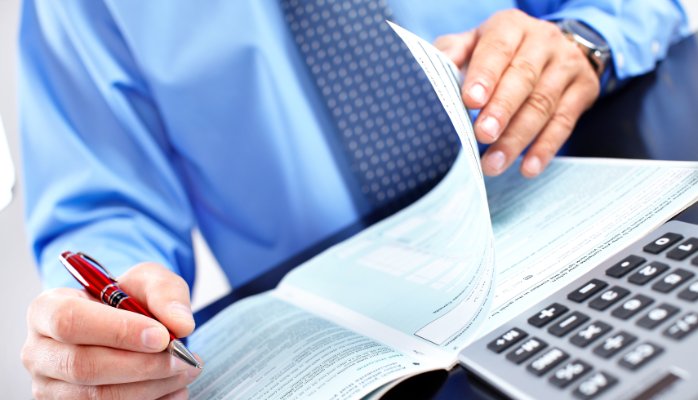 Job Description and Requirements:This position is responsible for planning, coordinating, and directing all aspects of the city’s financial management and administration.  Some of the major duties of this job include, but are not limited to: supervising the maintenance, control, and analysis of the fiscal operations of the city government, coordinating the preparation of the annual city budget, maintains and updates all information related to bonds and notes payable for projects undertaken by the city, plans, organizes and directs all operations of the Finance Department, etc.  The minimum qualifications for this job include a bachelor’s degree or any combination of related experience in a course of study related to the occupation, three to five years of related experience, possession or ability to obtain a State of Virginia driver’s license, and the ability to be bonded.   Salary DOQ plus fringe benefits. Telephone: (757)562-8561Office: 207 West 2nd Avenue Franklin, VA  23851Email: info@franklinva.com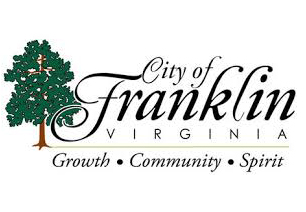 